
                                                Obecní úřad Petrovice,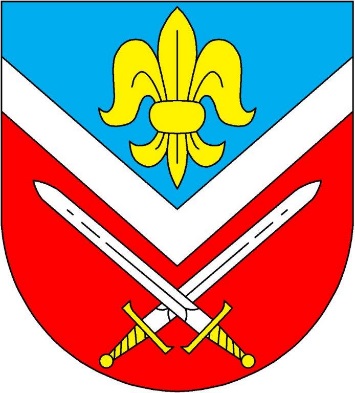 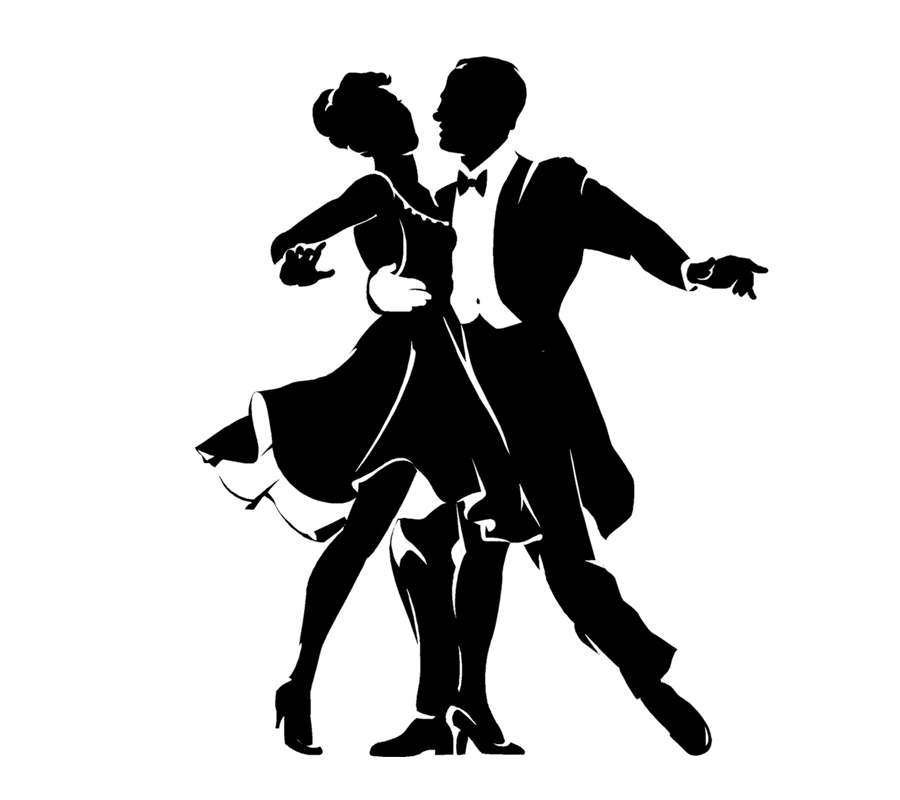                                                 Vás a Vaše blízké srdečně zve na tradiční OBECNÍ PLES					který se koná 21.března 2020 ve 20:00 v KD v Petrovicích.K tanci a poslechu hraje KAMPANUS.